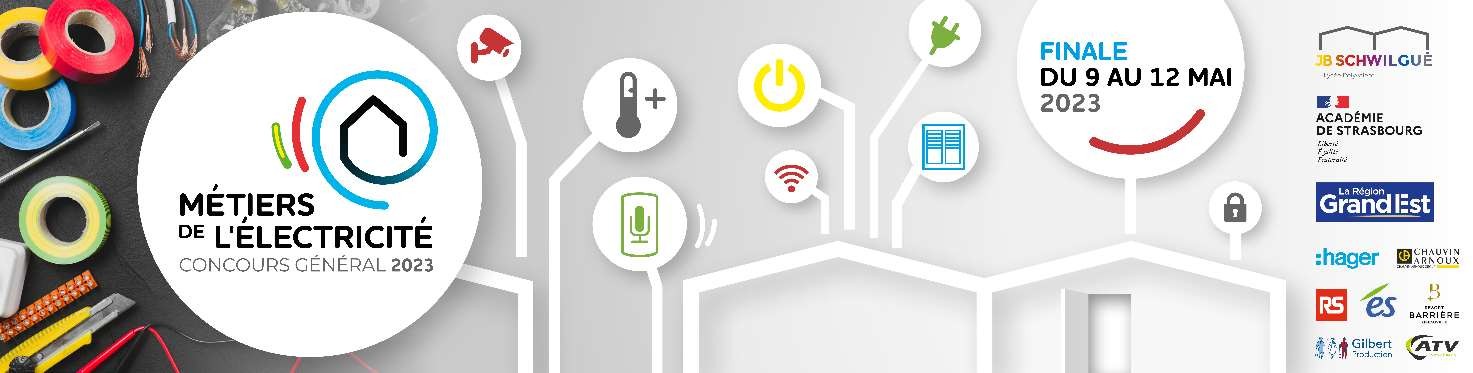 Métiers de l’Électricité et de ses Environnements Connectés (M.E.L.E.C.)SESSION 2023 DOSSIER SUJETRÉALISATIONLe dossier sujet comporte 9 pages. Le candidat doit s’assurer que cet exemplaire est complet.L’usage de la calculatrice est autorisé. L’accès à internet est autorisé.Conseils aux candidats :Le candidat complète le dossier sujet qui sera rendu complet, y compris les documents non complétés.Le sujet, composé de deux parties, est accompagné d’un dossier technique et ressources (DTR).Durant le déroulement de l’épreuve, une attention particulière sera portée sur les points suivants :autonomie et adaptabilité du candidat,respect des règles de santé et de sécurité au travail.SOMMAIREMISE EN SITUATIONDans le cadre de son développement, le Resort Barrière de Ribeauvillé réalise une extension de l’hôtel.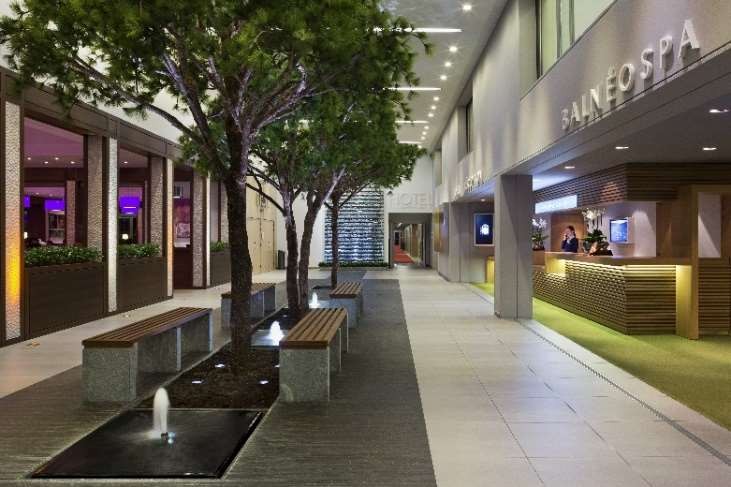 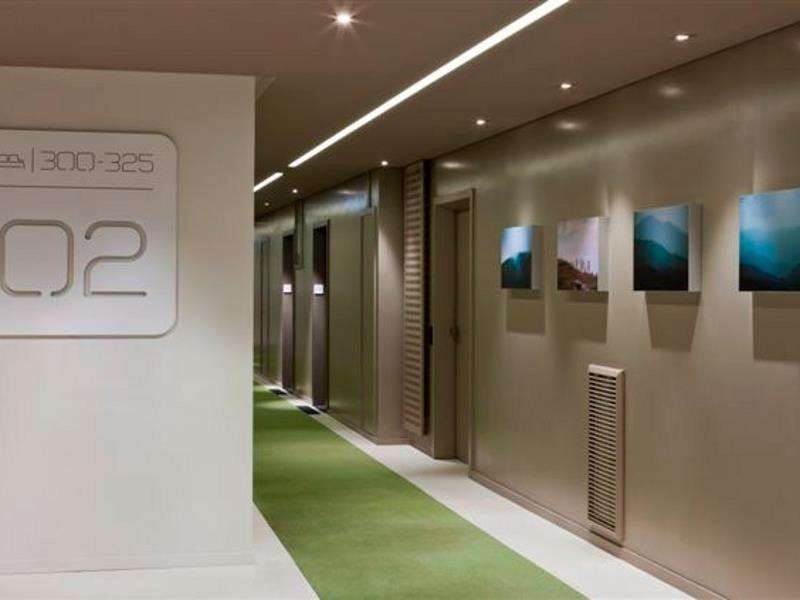 Les	suites	sont	dotées	d’un	système domotique KNX de la société HAGER.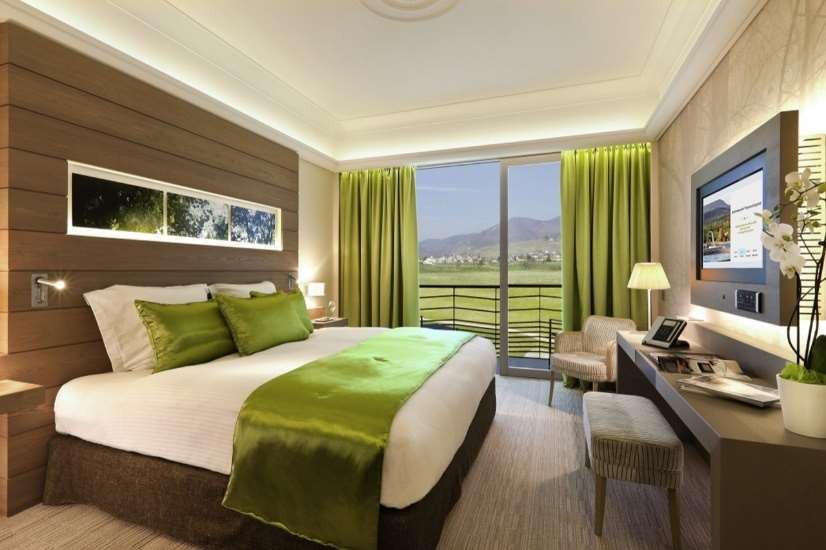 Ce système domotique permet la gestion :des volets,de l’éclairage,du chauffage,en fonction d’éléments déclencheurs.Le serveur Domovea HAGER installé doit permettre :à la clientèle, à partir d’une enceinte connectée :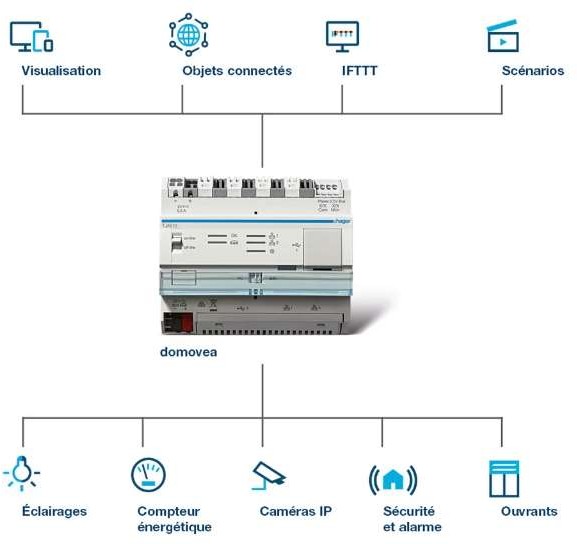 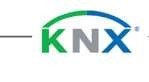 de piloter la suite par la voix,à l’accueil de l’hôtel, à partir d’un ordinateur de supervision :de gérer les suites à distance,de programmer des scénarios,d’avoir accès aux caméras de surveillance des couloirs.aux personnels d’entretien et de maintenance de l’hôtel, à partir d’une tablette :de gérer les suites à distance,d’avoir accès aux caméras de surveillance des couloirs.En tant qu’électricien, il vous est demandé de réaliser l’installation électrique d’une des suites de l’hôtel.PARTIE A – FOURNITURE DES MATÉRIELSAppareillages électriques et équipements terminauxVérifier la fourniture des appareillages et équipements listés (pages 5/9 à 7/9).Indiquer si nécessaire, tout appareillage ou équipement manquant en complétant le bon de commande ci-dessous.ConsommablesVérifier la fourniture des consommables listés (pages 8/9).Indiquer si nécessaire, tout consommable manquant en complétant le bon de commande ci-dessous.Appareillages HAGER (GTL - tableau électrique – tableau VDI) :Appareillages muraux HAGER (gallery) et boîtes d’encastrement :Équipements terminaux :Consommables (communs à tous les candidats) :PARTIE B – RÉALISATION DE L’INSTALLATIONCâblage de l’installationA l’aide des outillages, des équipements et des informations techniques mis à disposition, réaliser l’installation électrique dans les règles de l’art.Une attention particulière sera portée aux points suivants :choix des gaines et des conducteurs,respect de l’étanchéité,matériels posés conformément aux prescriptions et règles de l'art,façonnage réalisé conformément aux prescriptions et règles de l'art,câblages et raccordements réalisés conformément aux prescriptions et règles de l'art,consommable utilisé sans gaspillage,poste de travail organisé avec ergonomie,chantier restitué propre et en ordre,respect des règles de santé et de sécurité au travail.Repérage du tableau électriqueRéaliser le repérage du tableau électrique à partir des étiquettes fournies.Édition des étiquettes des boutons poussoirsVisionner si nécessaire la vidéo d’aide de l’application Hager Ready.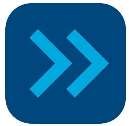 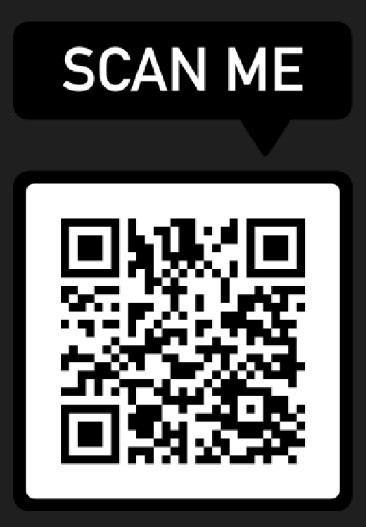 Éditer les étiquettes des boutons poussoirs à partir de l’application Hager Ready selon le modèle ci-dessous.BP 2 touches	BP 6 touches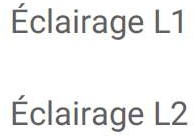 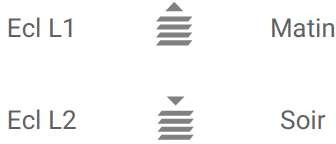 Imprimer les étiquettes en les envoyant en pièce jointe par courriel à l’adresse communiquée et les installer sur les boutons poussoirs.BON DE COMMANDE RECTIFICATIF – appareillages ou équipementsBON DE COMMANDE RECTIFICATIF – appareillages ou équipementsBON DE COMMANDE RECTIFICATIF – appareillages ou équipementsDésignationsQuantitésRéférences................................................................................................................................................................................................................................................................................................................................................................BON DE COMMANDE RECTIFICATIF – consommablesBON DE COMMANDE RECTIFICATIF – consommablesBON DE COMMANDE RECTIFICATIF – consommablesDésignationsQuantitésRéférences................................................................................................................................................................................................................................................................................................................................................................DésignationsQuantitésRéférencesConformitéConformitéDésignationsQuantitésRéférencesOuiNonBloc de commande type E classe II prof. 45mm quickfix1GA01ECoffret de distribution Gamma+ 13, 4rangées, 52 M1GD413APack GTL Gamma+ 13, 2 couvercles, 2,6m2JK213Embout pour GTL Gamma+ 132JZ131Coffret VDI 2 rangées 26 modules + platine Grade 3TV1TN425Disjoncteur de branchement différentiel 2P 15/45A 500mA selectif1HDA245SInterrupteur différentiel 2P 40A 30mA AC à bornes décalées SanVis2CDS742FDisjoncteur 1P+N 3kA C-2A SanVis 1M2MFS702Disjoncteur 1P+N 3kA C-10A SanVis 1M2MFS710Disjoncteur 1P+N 3kA C-16A SanVis 1M3MFS716Kit de verrouillage manette plombable pour disjoncteur - inter dif - disj dif2MZN175Contacteur 25A, 2F, 230V1ESC225Domovea basic1TJA670Alimentation 1x 30V DC KNX TBTS + 1x 24V DC1TXA114Module 4 sorties 16A/230V~ adapte pour charges capacitives / New Easy1TXA604DModule 8 sorties volets roulants et stores a bannes 230V~ 6A / New Easy1TXA628CBarres de pontage pour système SanVis2KBS763Barre d'alimentation des inter. diff. pour coffret 2 rangées entraxe 125 mm1KCN225Borne de passage-phase, 2,5mm², 800V/24A, connection à vis12KXA02LHBorne de passage-neutre, 2.5mm², 800V/24A, connection à vis8KXA02NHDésignationsQuantitésRéférencesConformitéConformitéDésignationsQuantitésRéférencesOuiNon2 boutons poussoirs KNX LED gallery1WXT3126 boutons poussoirs KNX LED gallery1WXT316Interrupteur automatique bus KNX 1,10m1WXT501Thermostat KNX multifonctions avec afficheur blanc1TX410Bande lumineuse pour plaque 1 poste 12/24V pure1WXA011Prise de courant gallery 2P+T2WXF100Sortie de câble gallery 2 modules1WXF155Prise RJ45 gallery cat.6 FTP2WXF224Support gallery 2 modules8WXA450Enjoliveur interrupteur automatique gallery pure1WXD050BEnjoliveur prise de courant 2 pôles + terre gallery pure2WXD100BEnjoliveur sortie de cable gallery pure1WXD155BEnjoliveur prise RJ45 gallery 2 modules pure2WXD202BEnjoliveur 2 boutons poussoirs KNX gallery LED pure1WXE312BEnjoliveur 6 boutons poussoirs KNX gallery LED pure1WXE316BPlaque gallery plastique injecté 1 poste pure6WXP0002Plaque gallery Plastique injecté 2 postes horizontale 71mm pure1WXP0012Boitier simple cloison sèche étanche profondeur 40mm2821841Boitier simple cloison sèche étanche profondeur 40mm1 lot de 5820812Boitier double cloison sèche étanche profondeur 40mm1821838Boite de dérivation 170x120x40mm1690170DésignationsQuantitésRéférencesConformitéConformitéDésignationsQuantitésRéférencesOuiNonVolet roulant électrique2DEV-B570606Convecteur Atlantic 500W1F617Spot GU10 orientables3DLRA200W10Switch POE Netgear1GS110TPv3Caméra IP de surveillance extérieure POE1RLC-520AEnceinte connectée Google1Next MiniTablette Android Xiaomi1Redmi PadDésignationsQuantitésConformitéConformitéDésignationsQuantitésOuiNonGaine ICTA diamètre 16mm grise4 x 100 mGaine ICTA diamètre 20mm grise4 x 100 mGaine ICTA diamètre 20mm verte4 x 100 mCable bus EIB/KNX vert, KNX – réf TG0188 x 100 mCâble réseau cat 6A S/FTP1 x 100 mConducteur multibrins noir 10mm²20 mConducteur multibrins bleu 10mm²20 mConducteur H07V-U rouge 1,5mm²8 x 100 mConducteur H07V-U bleu clair 1,5mm²8 x 100 mConducteur H07V-U vert/jaune 1,5mm²8 x 100 mConducteur H07V-U rouge 2,5mm²8 x 100 mConducteur H07V-U bleu clair 2,5mm²8 x 100 mConducteur H07V-U vert/jaune 2,5mm²8 x 100 mBornes de connexion KNX rouge /noir – Réf TG0081 boîte de 50Bornes de connexion 2 conducteurs 4mm² Réf 221-4121 boîte de 100Bornes de connexion 3 conducteurs 4mm² Réf 221-4131 boîte de 50Bornes de connexion 5 conducteurs 4mm² Réf 221-4151 boîte de 25Chevilles nylon 8 × 40mm1 sachet de 150Vis inox 5 × 50mm1 boîte de 200Chevilles métal auto-foreuses 13 × 32mm + vis2 sachets de 25Embases2 sachets de 100Vis à bois 3.5 × 20mm1 boîte de 500Colliers de serrage 4.8 × 250mm1 sachet de 100